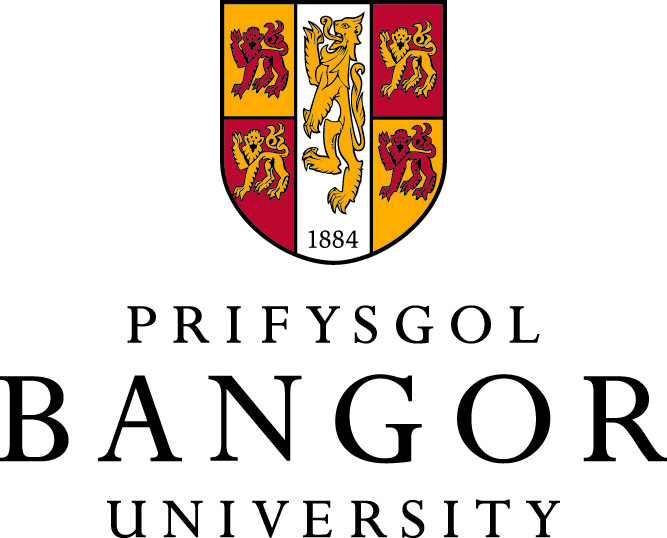 Ysgol Gwyddorau Meddygol ac IechydPolisi Diffygion ProffesiynoldebGorffennaf 2022Rhagarweiniad Mae gan gyrsiau iechyd sy'n arwain at gymwysterau proffesiynol cofrestredig gyda chorff rheoleiddio werthoedd penodol iawn a diffiniedig sy’n ymwneud ag ymddygiad a disgyblaeth. Dyma agwedd ar addysg y mae'n ofynnol i fyfyrwyr ar y rhaglenni hyn ei dysgu a'i chymathu. Mae'n ofynnol hefyd i’r sawl sy'n cofrestru ar gyrsiau proffesiynol ôl-radd, megis presgripsiynu annibynnol, barhau i gadw at y cod ymddygiad a ddarperir gan eu corff rheoleiddio. Yn anochel, mae dysgu’r gwerthoedd a’r credoau hyn hefyd yn arwain at ddatblygu credoau a gwerthoedd personol (Poorchhangzi, Borhani, et al. 2019).  Addasrwydd i Ymarfer Mae'n orfodol i bob corff rheoleiddio amddiffyn y cyhoedd ac enw da'r proffesiwn.  Nid oes diffiniad statudol o addasrwydd i ymarfer ond mae'r Cyngor Nyrsio a Bydwreigiaeth/Y Cyngor Meddygol Cyffredinol yn diffinio hynny fel addasrwydd y cofrestrai i aros ar y gofrestr yn ddigyfyngiad.  Rhaid i ddarparwyr cyrsiau proffesiynol rheoleiddiedig feddu ar weithdrefnau cadarn o ran addasrwydd i ymarfer yn ogystal â gweithdrefnau academaidd arferol uniondeb academaidd.   Gweler enghreifftiau o ofynion addasrwydd i ymarfer trwy’r dolenni uchod a’r diffiniad canlynol o addasrwydd i ymarfer gan y Cyngor Nyrsio a Bydwreigiaeth. Gweler Beth yw addasrwydd i ymarfer? - Y Cyngor Nyrsio a Bydwreigiaeth (nmc.org.uk), Addasrwydd i Ymarfer (www.gdc-uk.org) ac Addasrwydd i ymarfer | (hcpc-uk.org) Camymddwyn Gall pryderon a chwynion am weithwyr proffesiynol ymwneud ag ymddygiad yn hytrach na chymhwysedd a gallant gynnwys ymddygiad ar y cyfryngau cymdeithasol, ymddygiad cyhoeddus ac yn y blaen. (De Gagne, Hall et al 2019).  Cydnabyddir bod materion sy’n ymwneud ag agweddau ac ymddygiad yn berthnasol i fyfyrwyr ar gyrsiau proffesiynol (Riklikiene, Karosas & Kaseliene 2017). Diffinnir camymddwyn yn Roylance v GMC [2000] AC 311 isod: Misconduct is a word of general effect, involving some act or omission which falls short of what would be proper in the circumstances. The standard of propriety may often be found by reference to the rules and standards ordinarily required by a [nursing] practitioner in the particular circumstances...Gall mân lithriadau sy’n ymwneud â’r materion hyn a adewir heb eu cywiro ddod yn broblemau mwy’n ddiweddarach, a all arwain at fater Addasrwydd i Ymarfer ac effeithio ar broffesiynoldeb y myfyriwr. Byddai hynny’n groes i godau ymarfer perthnasol y cyrff rheoleiddio proffesiynol. Gofynion cyrff proffesiynol, statudol a rheolaethol yr Ysgol Gwyddorau Meddygol ac IechydGofynion y cyrff rheoleiddio proffesiynol ar gyfer yr Ysgol Gwyddorau Meddygol ac Iechyd yw: Y Cyngor Nyrsio a Bydwreigiaeth (NMC) http://www.nmc-uk.org/Y Cyngor Meddygol Cyffredinol (GMC) https://www.gmc-uk.orgY Cyngor Proffesiynau Iechyd a Gofal (HCPC) https://www.hcpc-uk.orgY Cyngor Deintyddol Cyffredinol (GDC) https://www.gdc-uk.orgY Cyngor Fferyllol Cyffredinol (GPhC)  https://www.pharmacyregulation.org System dariffauCafodd y polisi hwn ei ysbrydoli gan system dariffau a ddefnyddir gan ddarparwyr addysg iechyd a gofal cymdeithasol eraill, yn arbennig Prifysgol Anglia Ruskin a fu’n defnyddio system debyg gyda chanlyniadau rhagorol. Cydnabyddir yma fod Prifysgolion eraill yn defnyddio systemau tebyg, a bydd hynny’n ychwanegu haen glir o atebolrwydd a llywodraethu i ymddygiad y myfyrwyr ar bob cwrs o fewn Grŵp Strategaeth Iechyd Meddwl Myfyrwyr.Mae'r polisi hwn yn ceisio mynd i'r afael â materion 'Diffygion Proffesiynol' (Prifysgol Anglia Ruskin, n.d).  Bydd y polisi'n cyflawni hynny drwy weithredu system dariffau a rhybuddion cynnar. Bydd y system yn fodd i rybuddio myfyrwyr am agweddau ar ymddygiad a allai arwain at godi mater Addasrwydd i Ymarfer yn y dyfodol. Gall staff ei defnyddio hefyd i reoli a chefnogi datblygiad ymddygiad proffesiynol sy'n ofynnol gan fyfyrwyr ar gyrsiau proffesiynol. Bwriad y polisi yw addysgu yn hytrach na chosbi myfyrwyr a pharhau i'w cefnogi a'u haddysgu am ymddygiad a chyfrifoldebau proffesiynol. Trwy ddefnyddio system dariffau syml, gall y myfyrwyr a’r staff nodi a rhoi sylw i fan faterion o ddiffyg proffesiynoldeb a fydd yn rhan o addysg barhaus y myfyrwyr ar y pwnc, gan weithredu fel dangosydd clir i’r myfyrwyr a’r staff i sicrhau yr eir i’r afael â diffygion proffesiynoldeb mewn da bryd. Bydd y pwyntiau a gronnir o dan y system dariffau’n parhau i fod yn gofnod o fethiannau ar gyfer myfyrwyr unigol drwy gydol eu rhaglen. Ar ddechrau pob blwyddyn academaidd ddilynol bydd y myfyrwyr yn dechrau gyda thariff o sero am y flwyddyn astudio honno. Mae'r dull hwn yn galluogi staff i adnabod patrymau o ymddygiad a methiannau a all ddigwydd yn ystod y rhaglen. Bydd y pwyntiau a gronnir o dan y system dariffau’n parhau i fod yn gofnod o fethiannau. Ar gyfer myfyrwyr ar gyrsiau ôl-gofrestru ni fydd hyn yn berthnasol i fodiwlau Datblygiad Proffesiynol Parhaus. Mae'r dull hwn yn galluogi’r staff i adnabod patrymau o ymddygiad a methiannau a all ddigwydd yn ystod y rhaglen.  Recordio methiannauCofnodir pob methiant trwy gofnod Fy Mangor y myfyriwr neu ar gofnod aseswr academaidd y myfyrwyr ar gyfer modiwlau presgripsiynu a'i roi ar daenlen fyw ynghylch diffygion proffesiynoldeb a ddefnyddir gan arweinwyr cwrs i olrhain unrhyw ddiffygion na chywiriwyd gan y myfyriwr dros gyfnod eu hastudiaethau. Mae'r broses hon yn gyfrifoldeb ar yr holl staff. Y rhesymeg dros hynny yw bod yr wybodaeth hon yn cefnogi’r olrhain a’r gweithredu sy'n gysylltiedig â'r polisi a rheoli mân achosion o ymddygiad amhriodol ymhlith myfyrwyr.  Yn rhan o'u datblygiad fel myfyrwyr a gweithwyr proffesiynol, cyfrifoldeb y myfyriwr hefyd yw cadw golwg ar unrhyw bwyntiau tariff a gânt.Y broses ar gyfer diffygion proffesiynoldebGwerthusir ymddygiad proffesiynol ym mhob sesiwn academaidd yn ogystal â lleoliadau ac mae'n cynnwys Goruchwylwyr Ymarfer (PS), Aseswyr Ymarfer (PA) ac Aseswyr Academaidd (AA). Mae’r broses hefyd yn cwmpasu unrhyw faterion a nodir gan Wardeniaid Neuaddau neu gyd-fyfyrwyr. (Gweler siart dariffau’r categorïau diffygion a’r pwyntiau cosb).Gall yr atgyfeiriwr a'r Arweinydd Cwrs perthnasol a/neu'r Fydwraig â’r Prif Gyfrifoldeb dros Addysg benderfynu ynghylch mân ddiffygion proffesiynoldeb, a phennu rhwng 1 a 3 phwynt. Cyfrifoldeb yr atgyfeiriwr yw hysbysu Arweinydd y Cwrs/Cyfarwyddwr a/neu Y Fydwraig â’r Prif Gyfrifoldeb dros Addysg ar e-bost, (os bydd yr atgyfeiriwr y tu allan i Brifysgol Bangor bydd Arweinydd y Cwrs/Cyfarwyddwr a/neu y Fydwraig yn anfon dolen y ffurflen MS at yr atgyfeiriwr i'w chwblhau). I ddechrau, mae'r atgyfeiriwr yn llenwi'r ffurflen cofnodi diffygion proffesiynoldeb (dolen i’r ffeiliau diffygion proffesiynoldeb ar Teams). Mae'r ffurflen yn llenwi'r daenlen yn y ffeiliau arweinwyr diffygion proffesiynoldeb ar Teams. Gall Arweinydd/Cyfarwyddwr y Cwrs a/neu Y Fydwraig â Phrif Gyfrifoldeb dros Addysg gael mynediad at hwn. Hefyd, mae Arweinydd/Cyfarwyddwr y Cwrs a/neu’r Fydwraig Addysg a/neu’r Atgyfeiriwr yn gyfrifol am hysbysu’r myfyriwr am ddiffygion proffesiynoldeb a’r pwyntiau cosb a roddir a dogfennu’r canlyniad ar gofnod y myfyriwr ar Fy Mangor.Pan godir pryder sy’n arwain at roi 4 neu fwy o bwyntiau, rhaid ymgynghori ag Arweinydd/Cyfarwyddwr y Cwrs perthnasol a/neu’r Fydwraig â’r Prif Gyfrifoldeb dros Addysg neu’r dirprwy, ac unwaith y ceir cytundeb rhaid llenwi ffurflen cofnodi diffygion proffesiynoldeb. Gellir dod o hyd i'r ffurflenni yn y ffeiliau diffygion proffesiynoldeb ar Microsoft Teams. Bydd y Pwyllgor diffygion proffesiynoldeb yn adolygu'r penderfyniad ac yn rhoi'r pwyntiau y cytunir yn eu cylch.Hysbysir y myfyriwr trwy lythyr e-bost o'r diffyg ac o benderfyniad y Pwyllgor diffygion proffesiynoldeb gan gynnwys nifer y pwyntiau o fewn 10 diwrnod gwaith. Mae gan y myfyriwr yr hawl i apelio yn erbyn penderfyniad o roi 4 neu fwy o bwyntiau tariff os gallant ddangos afreoleidd-dra sylweddol neu wall gweinyddol o fewn 10 diwrnod ar ôl cael eu hysbysu o benderfyniad y pwyllgor. Bydd ymholiadau myfyrwyr yn mynd i'r Pwyllgor Diffygion Proffesiynoldeb i'w hadolygu. Ni fydd y myfyriwr yn bresennol yng nghyfarfod y pwyllgor. Gall y myfyriwr gyflwyno ei esboniad o'r digwyddiad ar ffurf llythyr ysgrifenedig. Cadeirir y pwyllgor gan Ddirprwy Bennaeth yr Ysgol a bydd aelodau sy’n berthnasol i’r ddisgyblaeth yn eistedd ar y pwyllgor gyda’r cadeirydd apeliadau. Bydd unrhyw bwyntiau a roddir yn aros ar gofnod y myfyriwr. Fodd bynnag, bydd y myfyriwr yn dechrau ym mhob blwyddyn academaidd ddilynol ar gyfer rhaglenni cyn-gofrestru heb ddim pwyntiau. Serch hynny, mae'r pwyntiau a gronnir ar gyfer pob blwyddyn yn aros ar y daenlen am hyd astudiaethau'r myfyriwr ac ar eu cofnod ar Fy Mangor a bydd modd cyfeirio atynt os bydd pryderon pellach. Rhaid i fyfyrwyr ar gyrsiau cyn-gofrestru a gronnodd hyd at 2 bwynt mewn blwyddyn academaidd gwrdd â’u Tiwtor Personol, Aseswr Academaidd neu Arweinydd Cwrs (yn ôl y rhaglen astudio) i drafod eu sefyllfa a nodi unrhyw gymorth, atgyfeirio neu anghenion datblygu sydd eu hangen. Rhaid i fyfyrwyr a gronnodd hyd at 3 phwynt mewn blwyddyn academaidd ar gwrs cyn-gofrestru gwrdd ag Arweinydd y Cwrs/Cyfarwyddwr a/neu Y Fydwraig â Phrif Gyfrifoldeb dros Addysg neu ddirprwy i adolygu eu sefyllfa ac i drafod eu sefyllfa a nodi unrhyw anghenion cymorth, atgyfeirio neu ddatblygu sydd eu hangen (gyda 7 neu 8 pwynt mae angen i bob cyfarfod fod yn gyfle dysgu ffurfiannol gydag adborth adeiladol i'r myfyriwr gyda’r myfyriwr yn ei dro yn derbyn unrhyw adborth am y broses).Rhaid i fyfyrwyr sy'n cronni cyfanswm o 4 pwynt neu fwy mewn blwyddyn academaidd (dros gyfnodau ar wahân) gael eu trafod gan Arweinydd y Cwrs/Cyfarwyddwr a/neu Y Fydwraig Addysg neu ddirprwy, Arweinydd Addasrwydd i Ymarfer a thiwtor personol ynghylch perthnasedd i addasrwydd i ymarfer. Caiff myfyrwyr y dyfernir 4 pwynt neu fwy iddynt i ddechrau (ar un adeg) eu hystyried yng nghyfarfod y Pwyllgor diffygion proffesiynoldeb. Gan ddibynnu ar nifer a natur y pwyntiau a gronnwyd: lle bo'n berthnasol, cytunir ar gynllun cymorth neu weithredu; gellir rhoi rhybudd ysgrifenedig i'r myfyriwr, a bydd copi yn mynd ar gofnod y myfyriwr; bydd pryderon mawr yn arwain at weithredu gweithdrefnau Addasrwydd i Ymarfer. Bydd y Pwyllgor diffygion proffesiynoldeb yn cynnwys yr Arweinydd Rhaglen perthnasol neu Arweinydd Proffesiynol y Rhaglen (Cadeirydd), Cyfarwyddwr Addysgu a Dysgu neu ddirprwy, Y Fydwraig â’r Prif Gyfrifoldeb dros Addysg, Arweinwyr Cwrs neu ddirprwy ac aelod o staff academaidd. 	CyfeiriadauAnglia Ruskin University (n.d) Midwifery: Lapses in professionalism (LiP) policy. Cyrchwyd o: https://aru.ac.uk/business-employers/practicehub/midwifery  De Gagne, J.C., Hall, K., Conklin, J.L., Yamane, S.S., Wyman Roth, N., Chang, J. & Suk Kim, S. (2018). Uncovering cyberincivility among nurses and nursing students on Twitter: A data mining study. International Journal of Nursing Studies. (89). pp.24-31.Poorchangzi, P., Borhani, F., Abbaszadeh, A., Moghaddameh, M. & Farokhzadian, J. (2019). The importance of professional values from nursing students' perspective. BMC Nursing. (18-26). tt2-7.Riklikiene, O., Karosas, L. & Kaseliene, S. (2017). General and professional values of student nurses and nurse educators. Journal of Advanced Nursing. (74). tt.666-676.Atodiad 1 Atodiad 2 Siart DariffauAtodiad 3 Taenlen Diffygion ProffesiynoldebMae cysylltiad â’r ffurflen gofnodi diffygion proffesiynoldeb ar MS Forms, a chaiff ei llenwi gan yr wybodaeth honno. Mae dwy daenlen y gall Arweinwyr Rhaglen a/neu Y Fydwraig â Phrif Gyfrifoldeb dros Addysg gael mynediad iddynt yn dibynnu ar y tariff 1-3 neu 4 ac uwch. Gellir dod o hyd i'r dolenni hyn yn y Grŵp Arweiniol Diffygion Proffesiynoldeb ar Teams.Atodiad 4 Ffurflen adrodd am ddiffygion proffesiynoldeb 1-3 (MS Forms bellach i’w hadolygu)Dolen i gwblhau'r ffurflen https://forms.office.com/Pages/ResponsePage.aspx?id=VUxHxiOpKk2b1OzjcUjbsqqtLBtRbjBFpHz6wm_9MoZUQ05IMUgxTVFHWTQ2WkhGMzRHVjgxWjFLSS4u Atodiad 4 Ffurflen adrodd am Ddiffygion Proffesiynoldeb (4 ac uwch) (Ffurflen MS Forms bellach)https://forms.office.com/Pages/ResponsePage.aspx?id=VUxHxiOpKk2b1OzjcUjbsqqtLBtRbjBFpHz6wm_9MoZUNEs3OE1ESEpRVFdSM0NUUEZSQTFFOFBHQy4u Atodiad 6 Llythyr gwybodaeth gychwynnol a dyfarnu tariff i'r myfyriwr DyddiadAnnwyl (Enw a Rhif Banner)Derbyniwyd adroddiad o ddiffyg mewn ymddygiad proffesiynol ynghylch:Dyma natur a disgrifiad o'r diffyg:Yn sgil adolygiad gan y sawl sy’n adrodd a’ch Arweinydd Cwrs, cynigir rhoi’r pwyntiau tariff canlynol i chi........... Amgaeaf gopi o bolisi diffygion proffesiynoldeb Ysgol y Gwyddorau Meddygol ac Iechyd,  (Defnyddiwch yr adran hon ar gyfer achosion a gaiff eu cyfeirio at y Pwyllgor Diffygion Proffesiynoldeb)Caiff hynny ei gyfeirio at y Pwyllgor Diffygion Proffesiynoldeb a byddwch yn cael gwybod am eu penderfyniadCewch gyflwyno unrhyw dystiolaeth ysgrifenedig o wybodaeth liniarol i’r Pwyllgor hwn erbyn .................................. a’i hanfon at ........... Arweinydd Proffesiynoldeb Ysgol y Gwyddorau Meddygol ac Iechyd yw Cadeirydd y Pwyllgor hwn.Unwaith y bydd y Pwyllgor wedi cyfarfod a dod i benderfyniad byddwch yn cael gwybod faint o bwyntiau a ddyfarnwyd. Os dymunwch apelio yn erbyn y dyfarniad hwn mae gennych 10 diwrnod gwaith o'r dyddiad y cyfarfu’r Pwyllgor a ddyfarnodd y pwyntiau. Os na fyddwch yn apelio neu os na chaiff apêl ei chadarnhau, cofnodir y pwyntiau hyn ar y gronfa ddata ac yn eich cofnod FyMangor.Yn gywir,(Enw a dynodiad Arweinydd Cwrs a/neu Y Fydwraig â Phrif Gyfrifoldeb dros Addysg)Atodiad 7 Llythyr gwybodaeth gychwynnol a dyfarnu tariff i'r myfyriwr DyddiadAnnwyl (Enw a Rhif Banner)Derbyniwyd adroddiad o ddiffyg mewn ymddygiad proffesiynol ynghylch:Dyma natur a disgrifiad o'r diffyg:Yn sgil adolygiad gan y sawl sy’n adrodd a’ch Arweinydd Cwrs, cynigir rhoi’r pwyntiau tariff canlynol i chi........... Amgaeaf gopi o bolisi diffygion proffesiynoldeb Ysgol y Gwyddorau Meddygol ac Iechyd,  (Defnyddiwch yr adran hon ar gyfer achosion a gaiff eu cyfeirio at y Pwyllgor Diffygion Proffesiynoldeb)Caiff hynny ei gyfeirio at y Pwyllgor Diffygion Proffesiynoldeb a byddwch yn cael gwybod am eu penderfyniadCewch gyflwyno unrhyw dystiolaeth ysgrifenedig o wybodaeth liniarol i’r Pwyllgor hwn erbyn .................................. a’i hanfon at ........... Arweinydd Proffesiynoldeb Ysgol y Gwyddorau Meddygol ac Iechyd yw Cadeirydd y Pwyllgor hwn.Unwaith y bydd y Pwyllgor wedi cyfarfod a dod i benderfyniad byddwch yn cael gwybod faint o bwyntiau a ddyfarnwyd. Os dymunwch apelio yn erbyn y dyfarniad hwn mae gennych 10 diwrnod gwaith o'r dyddiad y cyfarfu’r Pwyllgor a ddyfarnodd y pwyntiau. Os na fyddwch yn apelio neu os na chaiff apêl ei chadarnhau, cofnodir y pwyntiau hyn ar y gronfa ddata ac yn eich cofnod FyMangor.Yn gywir,(Enw a dynodiad Arweinydd Cwrs a/neu Y Fydwraig â Phrif Gyfrifoldeb dros Addysg)Atodiad 8 Llythyr canlyniad a rhoi’r pwyntiau tariff DyddiadAnnwyl (Enw a Rhif Banner)Rydym wedi derbyn adroddiad o ddiffyg ymddygiad proffesiynol ynghylch:Dyma natur a disgrifiad o'r diffyg:Ar ôl adolygiad trwy gyfarfod Pwyllgor Diffygion Proffesiynoldeb yr Ysgol dyfernir y pwyntiau tariff canlynol i chi .............. Os dymunwch apelio yn erbyn y dyfarniad hwn mae gennych 10 diwrnod gwaith o'r dyddiad y cyfarfu’r Pwyllgor a ddyfarnodd y pwyntiau. Os na fyddwch yn apelio neu os na chaiff apêl ei chadarnhau, cofnodir y pwyntiau hyn ar y gronfa ddata ac yn eich cofnod FyMangor.Yn gywir,(Enw a swydd)Enghraifft o ddiffygTariffNodiadau Mân Ddiffygion Parhaus o ran PresenoldebAbsenoldeb: heb ei awdurdodi (Unrhyw absenoldeb y mae’r myfyriwr wedi methu â’i ddatgan)1Diffyg prydlondeb1Methiant i ymateb i e-byst o fewn 48 awr ac i fyfyrwyr ar gyrsiau rhan amser y terfyn hwn yw wythnos neu 7 diwrnod calendr.1Mân Ddiffygion Parhaus o ran GwisgTorri rheolau gwisg neu god gwisgo’r Bwrdd Iechyd Lleol 1Dylai diffygion fod yn glir ac yn ddiamwys a dylid eu cofnodi yn y ddogfen asesu ymarfer berthnasol. Ni ddylai hyn fod yn fater o chwaeth neu hoffter personol.Diffyg glanweithdra personol1Ymholiadau i fyfyrwyr ynghylch cyllid a chyngor/cyfeirio i gronfeydd caledi ac ati. Peidio â defnyddio bathodyn adnabod1Mân Ddiffygion Parhaus o ran Gwaith AcademaiddCyflwyno gwaith: Diffyg presenoldeb mewn apwyntiadau dynodedig gyda staff 1Methu â chyflwyno dogfennau Portffolio ar ôl pob lleoliad clinigol yn unol â'r rhaglen astudio (lle bo’n berthnasol i strwythur y rhaglen)1Methu â chyfrannu at adborth/gwerthusiad modiwl/cwrs/lleoliad yn unol â chais yr Ysgol/Bwrdd Iechyd Lleol1Methu â gofyn am ohirio astudiaethau/amgylchiadau arbennig neu estyniadau neu sefyll arholiadau am y tro cyntaf (pan fo angen)1Torri cyfrinachedd cleifion/sefydliad mewn gwaith academaidd2Methiant parhaus i ymgysylltu â chynnwys academaidd1Defnydd o waith academaidd a gyflwynwyd yn flaenorol a/neu gan rywun arall ac a gyflwynwyd fel gwaith eu hunain1-3Adroddiad i Gadeirydd Arholiadau ar gyfer adolygiad Uniondeb Academaidd. Rhaid nodi pob achos ar gofnod y myfyriwr. Cofrestru presenoldeb ar gyfer sesiwn “fyw” hyfforddedig neu rannu cod cofrestru gyda myfyriwr arall nad oedd yn bresennol 1-3Dylid rhoi mwy o bwyntiau am ymddygiad cyson o’r math hwn, gan gynnwys gofyn i rywun arall fewngofnodi ar ran y myfyriwr neu fewngofnodi ar ran myfyriwr absennolMethiant i wneud cais am DBS mewn modd amserol e.e., o fewn 4 wythnos i gychwyn y cwrs neu yn dilyn euogfarn neu gyngor ar ôl gwrandawiad panel DBS neu i hunan-ddatgan euogfarn droseddol mewn cyfweliad.1-3Mân Ddiffygion / Diffygion CymedrolDiffyg sylw neu ddiffyg diddordeb: heb oblygiadau i glaf/ gyda goblygiadau i glaf1/2Anallu neu amharodrwydd ymddangosiadol i dderbyn sylwadau adeiladol yn ymarferol 2Anallu i gydnabod neu fethu â derbyn cyfyngiadau i gwmpas ymarfer2Methiannau o ran cadw cofnodion cleifion 2Anaddasrwydd neu amhariad: methiant i hysbysu / trafod gyda staff cyn rhoi triniaeth / gweithdrefn / gweithredu y tu allan i faes cymhwysedd23-6 os yw’n berygl i glaf/ ymarfer anniogel (ystyriwch Addasrwydd i Ymarfer hefyd)Methiant i gael caniatâd y claf cyn unrhyw weithdrefn/tasg2Methiant i geisio cymeradwyaeth cyn dechrau triniaeth neu weithdrefnau neu fethiant i roi gwybod bod y dasg wedi'i chwblhau neu newidiadau mewn statws/diogelwch claf.  23-6 os yw’n berygl i glaf / ymarfer anniogelMethiant mynych i gofnodi absenoldeb o leoliad neu waith theori gan ddefnyddio system adrodd Fy Mangor2-3Diffygion Cymedrol / Sylweddol Pryder ynghylch agwedd amhroffesiynol e.e. anghwrtais/diystyriol3-6Ystyriwch >3 os yw ymddygiad yn barhaus dros amser ac wedi’i ddogfennu/nodi’n flaenorol fel diffyg mewn proffesiynoldeb etc.Wedi sylwi ar broblem agwedd tuag at gydraddoldeb amrywiaeth4-6Torri cyfrinachedd cleifion/sefydliad 3-6Amhariad neu anaddasrwydd oherwydd cyffuriau ac alcohol6Ymddygiad: sarhaus, ymosodol neu fygythiol6Ystyrier yr ymddygiad yn y Neuaddau/Prifysgol a’r tu allanDadlau'n gyhoeddus neu'n agored gyda chydweithwyr/staff. Defnydd amhriodol o gyfryngau ar gyfer dysgu cyfunol/ar-lein.6Newid dogfennaeth gyda'r bwriad o dwyllo3-6Defnydd amhriodol o gyfryngau cymdeithasol yn groes i gyngor ac arweiniad corff proffesiynol3-6Rheoli Heintiau/Iechyd y CyhoeddMethiant/amharodrwydd i gydymffurfio ag unrhyw reoliadau ynghylch profi neu fonitro cyflyrau iechyd y cyhoedd e.e. profion llif unffordd Covid/Hunanynysu ac ati.6Mae achosion sylweddol o dorri rheolau Iechyd a Diogelwch yn cynnwys torri’r Polisi Rheoli Heintiau4-6Diffygion Cymedrol / SylweddolDigwyddiadau mynych o lên-ladrad4-6Mae myfyriwr eisoes wedi'i gyfeirio drwy’r prosesau Uniondeb Academaidd ar lefel Ysgol a PhrifysgolCynorthwyo myfyriwr arall i gaffael llofnod twyllodrus neu gwblhau ei ddogfennaeth ei hun yn dwyllodrus e.e. taflen amser/Dogfen Asesu Ymarfer neu ddogfennaeth arall4-6Diffygion y tu allan i gylch gwaith y BrifysgolYmddygiad amhroffesiynol neu warthus y tu allan i astudiaethau neu leoliad sy'n dwyn anfri ar y proffesiwn/Prifysgol e.e. ymladd, ymddygiad rhywiol amhriodol tuag at eraill6Gellid gadael i asiantaethau allanol ymchwilio i’r achosion yn y lle cyntaf, ond mae'r gyfadran yn cadw'r hawl i roi pwyntiau cosb mewn achosion priodol, e.e. dwyn anfri ar y Gyfadran neu'r Proffesiwn. Gallai atebion hefyd gynnwys rheoliadau disgyblaeth y Brifysgol neu weithdrefnau Addasrwydd i Ymarfer yr Ysgol. Ystyriwch gyfeirio’r mater at y Bwrdd Disgyblu a chyfeirio myfyrwyr at y Polisi Trais Rhywiol.Ymgymryd â gweithgareddau megis gweithio ar adegau o gyfyngiad ee, wrth ynysu neu mewn blociau theori neu leoliad3-6Methu â darparu neu ffugio dogfennaeth a datganiadau rheoleiddiol a gorfodol sy’n rhan o ofynion cwrs e.e. DBS, hunan-ddatgan euogfarnau6